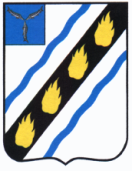 МУНИЦИПАЛЬНОЕ СОБРАНИЕСОВЕТСКОГО МУНИЦИПАЛЬНОГО РАЙОНА САРАТОВСКОЙ ОБЛАСТИ
РЕШЕНИЕот 01.03.2023 № 616р.п. СтепноеОб утверждении перечня и размера платы за платные услуги, предоставляемые муниципальным автономным учреждениемдополнительного образования «Спортивная школа»	В целях установления единого подхода к ценообразованию, контроля за формированием цен (тарифов) на платные услуги, оказываемые муниципальным автономным учреждением дополнительного образования «Спортивная школа», руководствуясь решением Муниципального Собрания Советского муниципального района от 01.03.2023  № 615 «Об утверждении положения об оказании платных услуг, предоставляемых  муниципальным автономным учреждением дополнительного образования «Спортивная школа» р.п. Степное Советского района Саратовской области», Муниципальное  Собрание  Советского  муниципального  района РЕШИЛО:		1. Утвердить перечень платных услуг и размер платы за услуги, предоставляемых муниципальным автономным учреждением дополнительного образования «Спортивная школа», согласно приложению (прилагается).		2. Признать утратившими силу следующие решения Муниципального Собрания:- от 26.02.2020 № 209 «Об утверждении перечня и размера платы за платные услуги, предоставляемые муниципальным автономным учреждением «Спортивная школа»;-  от 27.07.2022 № 499 «О внесении изменений в решение Муниципального Собрания от 26.02.2020 № 209»;- от 30.11.2022 № 574 «О внесении изменений в решение Муниципального Собрания от 26.02.2020 № 209».3. Настоящее решение вступает в силу со дня его официального опубликования (обнародования). Глава Советскогомуниципального района					       		 С.В. ПименовПредседатель Муниципального Собрания Советского муниципального района				           С.В. ЧубарыхПриложение к решению Муниципального Собрания Советского муниципального районаот 01.03.2023 № 616Перечень платных услуг и размер платы за услуги Верно:СекретарьМуниципального Собрания	                                                	 Н.Н. Варавкин	Наименование услугиВремя посещенияДлительность 1 посещения, минЦена,руб.Посещение бассейнаПосещение бассейнаПосещение бассейнаПосещение бассейнаБассейн (разовое посещение)9.00 - 21.00 (пн. - вс.)45180,0Для льготных групп населения(при предъявлении удостоверяющего документа)Для льготных групп населения(при предъявлении удостоверяющего документа)Для льготных групп населения(при предъявлении удостоверяющего документа)Для льготных групп населения(при предъявлении удостоверяющего документа)Пенсионеры, инвалиды9.00 - 21.00 (пн. - вс.)45130,0Дети до 12 лет9.00 - 21.00 (пн. - вс.)45100,0Члены многодетной семьи(на 1 человека)9.00 - 21.00 (пн. - вс.)4580,0Члены добровольной народной дружины, добровольной пожарной дружины9.00 - 21.00 (пн. - вс.)4580,0Дети лиц, призванных на военную службу по частичной мобилизации либо заключивших контракт о добровольном содействии в выполнении задач, возложенных на Вооруженные Силы Российской Федерации9.00 - 21.00 (пн. - вс.)4500,0Бассейн - абонемент на месяц (4 посещения)9.00 - 21.00 (пн. - вс.)45490,0Бассейн - абонемент на месяц (8 посещений)9.00 - 21.00 (пн. - вс.)45970,0Бассейн - абонемент на месяц (12 посещений)9.00 - 21.00 (пн. - вс.)451200,0Занятие по аквааэробике по расписанию45250,0Занятие по обучению плаваниюпо расписанию45180,0Прокат водного инвентаря9.00 - 21.00(пн. - вс.)4570,0Аренда бассейна9.00 - 21.00(пн. - вс.)603500,0Посещение спортивных площадокПосещение спортивных площадокПосещение спортивных площадокПосещение спортивных площадокПосещение тренировочного занятия в спортивном зале (в месяц)по расписанию60380,0Прокат спортивного инвентаряпо расписанию60100,0Аренда игрового залапо расписанию601300,00Аренда зала для занятий единоборствамипо расписанию60470,00